            РЕПУБЛИКА СРБИЈАМИНИСТАРСТВО ФИНАНСИЈА             ПОРЕСКА УПРАВА   Број: 500-404-01-00012/2018-J5006         Дана: 28.05.2018. године                      Ниш           На основу члана члана 116. Закона о јавним набавкама («Службени гласник РС», бр. 124/12, 14/15 и 68/15), Министарство финансија, Пореска управа -  Централа објављује:ОБАВЕШТЕЊЕ О ЗАКЉУЧЕНОМ УГОВОРУНазив, адреса и интернет страница наручиоца: Министарство финансија, Пореска управа - Сектор за материјалне ресурсе, Саве Машковића 3-5, 11000 Београд, www.purs.gov.rs/javne-nabavkeВрста наручиоца: Орган државне управе.Опис предмета набавке, назив и ознака из општег речника набавке: Услуге – Одржавање и поправка копир апарта по партијама За Партију 2: услуга сервисирања и отклањања кварова на апаратима за фотокопирање Canon IR 3235N и 3035 у вангарантном року како би исти континуирано били функционално исправни, са обезбеђивањем и заменом оригиналних резервних делова, за потребе Пореске управе.Назив и ознака из општег речника набавке: ОРН 50313100 - Услуге поправке фотокопирних уређаја, 50313200 - Услуге одржавање фотокопирних уређаја.Уговорена вредност: 701.000,00 динара, без ПДВ.Критеријум за доделу уговора: Најнижа понуђена ценаБрој примљених понуда: 2.Највиша и најнижа понуђена цена и највиша и најнижа понуђена цена код прихватљивих понуда: Највиша понуђена цена је:Цена ефективног-радионичног сата од 950,00 динара без ПДВ-а.Најнижа понуђена цена је:Цена ефективног-радионичног сата од 240,00 динара без ПДВ-а.Датум доношења одлуке о додели уговора: 20.04.2018 године.Датум закључења уговора: 07.05.2018 године.Основни подаци о добављачу: „БИРОУНИВЕРЗАЛ“ Дољевац, предузетничка радња Синише Младеновића, Булевар Немањића број 15/IV, Ниш, Матични број: 54903995, ПИБ: 100869516.Период важења уговора: 12 месеци.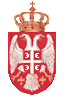 